§6202.  State assessment program established; contentThe commissioner shall establish a statewide assessment program to measure and evaluate on a continuing basis the academic achievements of students in grades 3 to 12 on the accountability standards set forth in section 6209 and in department rules implementing that section and other curricular requirements.  The commissioner may elect to provide for the use of alternative measures of student achievement in grades 9 to 12.  This assessment applies to students in the public elementary and secondary schools, in public charter schools, as that term is defined in section 2401, subsection 9, and in all private schools approved for tuition whose school enrollments include at least 60% publicly funded students, as determined by the previous school year's October and April average enrollment.  The assessment program must be adapted to meet the needs of children with disabilities as defined in section 7001, subsection 1‑A or other students as defined under rules by the commissioner.  The assessment program may not include the use of the standardized test known as "the SAT" as a method for assessing student performance.  [PL 2021, c. 462, §1 (AMD).]1.  Assessment in basic subjects. [PL 2001, c. 454, §29 (RP).]1-A.  Interpretation.  The statewide assessment program results may be interpreted in a manner that takes into account the particular role within a school administrative unit of regional special education or regional alternative education programs or schools approved by the commissioner in accordance with section 7253.  For these programs or schools, the results may be interpreted by assigning the student and the scores of the student to the school in the community where the student resides.  The commissioner shall adopt rules to implement this subsection.  Rules adopted pursuant to this subsection are routine technical rules as defined in Title 5, chapter 375, subchapter 2‑A.[PL 2017, c. 284, Pt. VVVVV, §8 (AMD); PL 2017, c. 284, Pt. VVVVV, §14 (AFF).]2.  Additional subjects. [PL 2001, c. 454, §29 (RP).]SECTION HISTORYPL 1983, c. 859, §§D3,D4 (NEW). PL 1985, c. 797, §37 (AMD). PL 2001, c. 454, §29 (AMD). PL 2005, c. 118, §1 (AMD). PL 2005, c. 446, §3 (AMD). PL 2005, c. 662, §A13 (AMD). PL 2009, c. 154, §3 (AMD). PL 2009, c. 313, §20 (AMD). PL 2015, c. 40, §4 (AMD). PL 2017, c. 284, Pt. VVVVV, §8 (AMD). PL 2017, c. 284, Pt. VVVVV, §14 (AFF). PL 2021, c. 462, §1 (AMD). The State of Maine claims a copyright in its codified statutes. If you intend to republish this material, we require that you include the following disclaimer in your publication:All copyrights and other rights to statutory text are reserved by the State of Maine. The text included in this publication reflects changes made through the First Regular and First Special Session of the 131st Maine Legislature and is current through November 1, 2023
                    . The text is subject to change without notice. It is a version that has not been officially certified by the Secretary of State. Refer to the Maine Revised Statutes Annotated and supplements for certified text.
                The Office of the Revisor of Statutes also requests that you send us one copy of any statutory publication you may produce. Our goal is not to restrict publishing activity, but to keep track of who is publishing what, to identify any needless duplication and to preserve the State's copyright rights.PLEASE NOTE: The Revisor's Office cannot perform research for or provide legal advice or interpretation of Maine law to the public. If you need legal assistance, please contact a qualified attorney.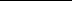 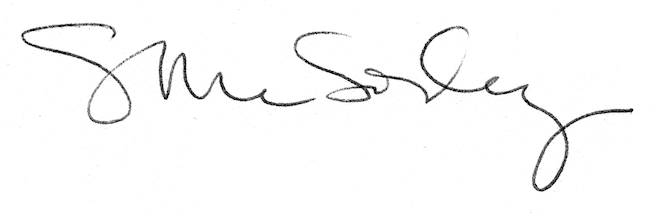 